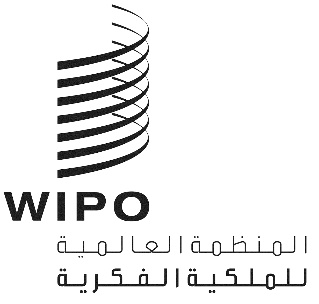 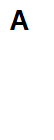 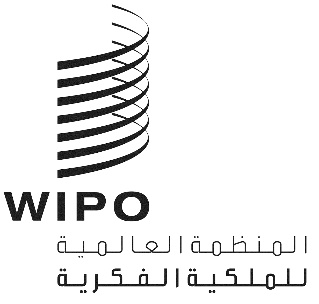 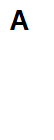 CWS/9/8الأصل: بالإنكليزيةالتاريخ: 5 أكتوبر 2021اللجنة المعنية بمعايير الويبوالدورة التاسعةجنيف، من 1 إلى 5 نوفمبر 2021تقرير عن ورقة العمل بشأن سلاسل الكتل في إطار النظام الإيكولوجي للملكية الفكريةوثيقة من إعداد المكتب الدوليالمقدمةنظرت اللجنة المعنية بمعايير الويبو (لجنة المعايير) في دورتها السادسة التي عقدت في 2018، في اقتراحين يتعلقان بتكنولوجيا سلاسل الكتل وأحاطت علماً بأن العديد من مكاتب الملكية الفكرية اكتسبت خبرة في استخدام تكنولوجيا سلاسل الكتل في مجال الأعمال ذات الصلة بالملكية الفكرية وأن بعض الوفود في طور تنفيذ مشاريع لاستكشاف استخدام سلاسل الكتل لأغراض الملكية الفكرية. وأنشأت لجنة المعايير المهمة رقم 59 لإعداد اقتراح بشأن وضع معيار جديد للويبو ينطبق على تكنولوجيا سلاسل الكتل على النظم الإيكولوجية للملكية الفكرية وأنشأت فرقة عمل معنية بسلاسل الكتل. (انظر الفقرات من 28 إلى 31 من الوثيقة CWS/6/34.)  ونظم المكتب الدولي في عام 2019 حلقة عمل بشأن سلاسل الكتل والملكية الفكرية. والتمس المشاركون في حلقة العمل إشراف الويبو لدعم التطبيقات المتوافقة مع سلاسل الكتل في إطار النظام الإيكولوجي للملكية الفكرية. (انظر الوثيقة CWS /7/6.) ومن أجل دراسة وقع سلاسل الكتل على أنظمة الملكية الفكرية ودعم فرقة العمل المعنية بسلاسل الكتل أيضًا، أطلق المكتب الدولي للويبو مشروع ورقة عمل سلاسل الكتل في مايو 2020. ويهدف المشروع إلى استكشاف التطبيقات والفرص المحتملة التي تقدمها سلاسل الكتل إلى النظم الإيكولوجية القائمة للملكية الفكرية. كما يعتزم الوقوف على التحديات والمسائل التي ينبغي معالجتها لتحديد الجدوى والفعالية من حيث التكلفة فيما يخص استحداث مثل هذه التكنولوجيات في النظم الإيكولوجية للملكية الفكرية. وأشارت لجنة المعايير في دورتها الثامنة التي عُقدت في عام 2020 إلى أن المكتب الدولي كان يعد ورقة عمل عن سلاسل الكتل في إطار النظام الإيكولوجي للملكية الفكرية، ونظم المكتب الدولي ندوة الويبو الإلكترونية بشأن سلاسل الكتل في إطار الملكية الفكرية في 25 يونيو 2020. وكان الهدف من الندوة الإلكترونية هو توضيح أهداف مشروع ورقة العمل ونطاقها ومناقشة نواتج أنشطة المرحلة الأولى، بما في ذلك حالات الاستخدام المحتملة لتكنولوجيا سلاسل الكتل في مجال الملكية الفكرية (انظر الفقرات من 8 إلى 11 من الوثيقة CWS /8/15.)ورقة عمل سلاسل الكتلمن أجل إعداد ورقة العمل هذه، نفذت الأنشطة الثلاثة التالية:(أ) 	بحث مكتبي يشمل المنشورات والمراجع الببليوغرافية والمشاريع والأفكار المتعلقة بسلاسل الكتل والنظم الإيكولوجية للملكية الفكرية وتطبيقات سلاسل الكتل المستخدمة في النظم الإيكولوجية للملكية الفكرية. وأخضعت نتائج هذا البحث للتحليل وصنفت المشاريع والمبادرات المحددة حسب مستوى الاهتمام المدرك بالنظم الإيكولوجية للملكية الفكرية؛(ب) دراسة استقصائية إلكترونية مرسلة إلى المشاركين المحتملين الذين يؤدون دورًا في قطاع سلاسل الكتل وقطاع الملكية الفكرية؛ وقد تمت مراعاة 139 ردّا في ورقة العمل؛ (ج) إجراء مقابلات مع 10 منظمات وكيانات في قطاعي الملكية الفكرية وسلاسل الكتل، التي تملك خبرة في تنفيذ تكنولوجيات سلاسل الكتل في مجال الأعمال المتصل بالملكية الفكرية.واستعرضت مشاريع نصوص ورقة العمل وأبدت بشأنها مكاتب فرقة عمل سلاسل الكتل ومختلف مجالات العمل في المكتب الدولي تعليقاتها. وبمراعاة جميع النواتج الواردة، أعد المشروع النهائي لورقة العمل الذي يتكون من ستة عناصر وملخص تنفيذي ومتن رئيسي وأربعة مرفقات بما في ذلك المرفق الرابع - محاكاة للمعرفات اللامركزية في أنظمة الملكية الفكرية. ويعتزم المكتب الدولي نشر ورقة العمل على موقع الويبو في نوفمبر 2021 بعد تحريرها وصياغتها.وبالإضافة إلى ذلك، نظم المكتب الدولي ندوة إلكترونية لإطلاق ورقة العمل بشأن سلاسل الكتل في إطار النظام الإيكولوجي للملكية الفكرية في 28 سبتمبر 2021، حيث سيقدم المشروع النهائي. وترد مزيد من المعلومات حول الندوة الإلكترونية وشريط الفيديو المسجل والوثائق المستخدمة في الحدث على موقع الويبو الإلكتروني على الرابط التالي: https://www.wipo.int/meetings/en/details.jsp?meeting_id=66030. وفي غضون ذلك، وبناءً على طلبات أعضاء اللجنة والمراقبين، يقدم المكتب الدولي المشروع النهائي إلى لجنة المعايير في دورتها هذه للتثبت من المعلومات الوقائعية باعتبارها مرفقًا بهذه الوثيقة. ونظرًا لأن ورقة العمل ليست وثيقة لبناء أي اتفاق حول القضايا، بل وثيقة قائمة على الحقائق، فإن أعضاء اللجنة والمراقبين مدعوون للتحقق من المعلومات الواردة في المشروع النهائي للتأكد من دقتها وتقديم التعليقات بشأنها إلى المكتب الدولي على العنوان الإلكتروني: blockchain@wipo.int بحلول 22 أكتوبر 2021. وسينظر المكتب الدولي في التعليقات الواردة ويقدم تقريرًا شفهيًا إلى لجنة المعايير في هذه الدروة.إن لجنة المعايير مدعوة إلى الإحاطة علما بمحتوى هذه الوثيقة ومرفقها كما هو مبين في الفقرة 8 أعلاه.	[يلي ذلك المرفق الأول] 